КАЛУЖСКАЯ ОБЛАСТЬЗАКОНОБ ОБЩЕСТВЕННОЙ ПАЛАТЕ КАЛУЖСКОЙ ОБЛАСТИПринятПостановлениемЗаконодательного Собрания Калужской областиот 15 июня 2017 г. N 438Статья 1. Общественная палата1. Общественная палата Калужской области (далее - Общественная палата) обеспечивает взаимодействие граждан Российской Федерации, проживающих на территории Калужской области (далее - граждане), и некоммерческих организаций, созданных для представления и защиты прав и законных интересов профессиональных и социальных групп, осуществляющих деятельность на территории Калужской области (далее - некоммерческие организации), с территориальными органами федеральных органов исполнительной власти, органами государственной власти Калужской области и органами местного самоуправления, находящимися на территории Калужской области (далее - органы местного самоуправления), в целях учета потребностей и интересов граждан, защиты прав и свобод граждан, прав и законных интересов некоммерческих организаций при формировании и реализации государственной политики в целях осуществления общественного контроля за деятельностью территориальных органов федеральных органов исполнительной власти, органов исполнительной власти Калужской области, органов местного самоуправления, государственных и муниципальных организаций, иных организаций, осуществляющих в соответствии с федеральными законами отдельные публичные полномочия на территории Калужской области.2. Общественная палата формируется на основе добровольного участия в ее деятельности граждан и некоммерческих организаций.3. Наименование "Общественная палата Калужской области" не может быть использовано в наименованиях органов государственной власти Калужской области, органов местного самоуправления, а также в наименованиях организаций.4. Общественная палата не является юридическим лицом.Статья 2. Правовые основы деятельности Общественной палатыОбщественная палата осуществляет свою деятельность на основе Конституции Российской Федерации, федеральных конституционных законов, Федерального закона от 23 июня 2016 года N 183-ФЗ "Об общих принципах организации и деятельности общественных палат субъектов Российской Федерации" (далее - Федеральный закон), других федеральных законов и иных нормативных правовых актов Российской Федерации, Устава Калужской области, настоящего Закона, законов и иных нормативных правовых актов Калужской области.Статья 3. Цели и задачи Общественной палатыОбщественная палата призвана обеспечить согласование общественно значимых интересов граждан, некоммерческих организаций, органов государственной власти Калужской области и органов местного самоуправления для решения наиболее важных вопросов экономического и социального развития Калужской области, защиты прав и свобод граждан, развития демократических институтов путем:1) привлечения граждан и некоммерческих организаций;2) выдвижения и поддержки гражданских инициатив, направленных на реализацию конституционных прав, свобод и законных интересов граждан, прав и законных интересов некоммерческих организаций;3) выработки рекомендаций органам государственной власти Калужской области при определении приоритетов в области государственной поддержки некоммерческих организаций, деятельность которых направлена на развитие гражданского общества в Калужской области;4) взаимодействия с Общественной палатой Российской Федерации, общественными палатами субъектов Российской Федерации, а также общественными палатами (советами) муниципальных образований, общественными советами при Законодательном Собрании Калужской области (далее - Законодательное Собрание) и исполнительных органах государственной власти Калужской области, находящимися на территории Калужской области;5) оказания информационной, методической и иной поддержки общественным палатам (советам) муниципальных образований, общественным советам при Законодательном Собрании и исполнительных органах государственной власти Калужской области, находящимся на территории Калужской области, некоммерческим организациям, деятельность которых направлена на развитие гражданского общества в Калужской области.Статья 4. Принципы формирования и деятельности Общественной палатыОбщественная палата формируется и осуществляет свою деятельность в соответствии с принципами:1) приоритета прав и законных интересов человека и гражданина;2) законности;3) равенства прав институтов гражданского общества;4) самоуправления;5) независимости;6) открытости и гласности.Статья 5. Полномочия Общественной палаты1. Для реализации целей и задач, возложенных на Общественную палату Федеральным законом, Общественная палата вправе:1) осуществлять в соответствии с Федеральным законом от 21 июля 2014 года N 212-ФЗ "Об основах общественного контроля в Российской Федерации", настоящим Законом и иными нормативными правовыми Калужской области общественный контроль за деятельностью территориальных органов федеральных органов исполнительной власти, органов исполнительной власти Калужской области, органов местного самоуправления, государственных и муниципальных организаций, иных организаций, осуществляющих в соответствии с федеральными законами отдельные публичные полномочия на территории Калужской области;2) проводить гражданские форумы, слушания, круглые столы и иные мероприятия по общественно важным проблемам в порядке, установленном Регламентом Общественной палаты Калужской области (далее - Регламент Общественной палаты);3) приглашать руководителей территориальных органов федеральных органов исполнительной власти, органов государственной власти Калужской области, органов местного самоуправления и иных лиц на заседания Общественной палаты;4) направлять в соответствии с Регламентом Общественной палаты членов Общественной палаты, уполномоченных советом Общественной палаты, для участия в заседаниях территориальных органов федеральных органов исполнительной власти, в работе комитетов, комиссий Законодательного Собрания, заседаниях Правительства Калужской области, коллегий иных органов исполнительной власти Калужской области, органов местного самоуправления;5) направлять запросы Общественной палаты. В период между заседаниями Общественной палаты запросы от имени Общественной палаты направляются по решению совета Общественной палаты;6) оказывать некоммерческим организациям, деятельность которых направлена на развитие гражданского общества в Калужской области, содействие в обеспечении их методическими материалами;7) привлекать в соответствии с Регламентом Общественной палаты экспертов.2. Общественная палата имеет также иные права, установленные федеральными законами, законами Калужской области.3. Общественная палата в соответствии с законодательством формирует общественные советы по проведению независимой оценки качества условий оказания услуг организациями в сфере культуры, охраны здоровья, образования и социального обслуживания.(п. 3 введен Законом Калужской области от 30.09.2019 N 511-ОЗ)Статья 6. Состав Общественной палаты1. Общественная палата состоит из тридцати шести членов Общественной палаты.2. Одна треть состава Общественной палаты утверждается Губернатором Калужской области по представлению зарегистрированных на территории Калужской области структурных подразделений общероссийских и межрегиональных общественных объединений.3. Одна треть состава Общественной палаты утверждается Законодательным Собранием по представлению зарегистрированных на территории Калужской области некоммерческих организаций, в том числе региональных общественных объединений.4. Члены Общественной палаты, утвержденные Губернатором Калужской области, и члены Общественной палаты, утвержденные Законодательным Собранием, определяют состав остальной одной трети членов Общественной палаты из числа кандидатур, представленных местными общественными объединениями, зарегистрированными на территории Калужской области.Статья 7. Порядок формирования Общественной палаты1. Не позднее чем за три месяца до истечения срока полномочий членов Общественной палаты Законодательное Собрание принимает решение о начале процедуры формирования Общественной палаты нового состава, в том числе о дне начала указанной процедуры, и размещает данную информацию на своем официальном сайте в информационно-телекоммуникационной сети Интернет, а также информирует о начале процедуры формирования Общественной палаты нового состава Губернатора Калужской области и Общественную палату действующего состава.Решение Законодательного Собрания о начале процедуры формирования Общественной палаты нового состава оформляется постановлением Законодательного Собрания.2. Правом на выдвижение кандидатов в члены Общественной палаты обладают некоммерческие организации.Каждая организация, деятельность которой в сфере представления и защиты прав и законных интересов профессиональных и социальных групп составляет не менее трех лет, вправе предложить одного кандидата из числа граждан, которые имеют место жительства на территории Калужской области.3. К выдвижению кандидатов в члены Общественной палаты не допускаются некоммерческие организации, которые в соответствии с Федеральным законом от 4 апреля 2005 года N 32-ФЗ "Об Общественной палате Российской Федерации" не могут выдвигать кандидатов в члены Общественной палаты Российской Федерации.4. Выдвижение кандидатов в члены Общественной палаты некоммерческими организациями осуществляется по решению их коллегиальных органов, обладающих соответствующими полномочиями в силу закона или в соответствии с уставами этих организаций, а при отсутствии коллегиальных органов - по решению иных органов, обладающих в силу закона или в соответствии с уставами этих организаций правом выступать от имени этих организаций (далее - решение о выдвижении кандидата в члены Общественной палаты).5. Не позднее двадцати пяти дней со дня начала процедуры формирования Общественной палаты нового состава решение о выдвижении кандидата в члены Общественной палаты, принятое в соответствии с пунктами 2 и 4 настоящей статьи, направляется с приложением установленных пунктом 6 настоящей статьи документов:1) зарегистрированными на территории Калужской области структурными подразделениями общероссийских и межрегиональных общественных объединений - Губернатору Калужской области;2) зарегистрированными на территории Калужской области некоммерческими организациями, в том числе региональными общественными объединениями, - в Законодательное Собрание;3) зарегистрированными на территории Калужской области местными общественными объединениями - в Общественную палату.6. К решению о выдвижении кандидата в члены Общественной палаты нового состава прилагаются следующие документы:1) копия устава некоммерческой организации, принявшей решение о выдвижении кандидата в члены Общественной палаты;2) копия документа, содержащего сведения о государственной регистрации некоммерческой организации, принявшей решение о выдвижении кандидата в члены Общественной палаты;3) копии документов, подтверждающих сведения о кандидате, с указанием фамилии, имени, отчества (при наличии), даты рождения, гражданства, в том числе гражданства (подданства) другого государства (других государств) или права на постоянное проживание гражданина на территории иностранного государства, информации о непогашенной или неснятой судимости, реквизитов паспорта или иного документа, удостоверяющего личность, адреса места жительства (регистрации), места работы и занимаемой должности, иных характеризующих кандидата данных по его желанию;(пп. 3 в ред. Закона Калужской области от 23.04.2021 N 93-ОЗ)4) согласие кандидата на выдвижение его членом Общественной палаты;5) согласие кандидата на обработку его персональных данных.7. Не позднее шестидесяти дней со дня начала процедуры формирования Общественной палаты нового состава:1) Губернатор Калужской области своим нормативным правовым актом утверждает двенадцать членов Общественной палаты;2) Законодательное Собрание в порядке, предусмотренном Регламентом Законодательного Собрания, утверждает двенадцать членов Общественной палаты.8. Члены Общественной палаты, утвержденные Губернатором Калужской области и члены Общественной палаты, утвержденные Законодательным Собранием, не позднее восьмидесяти дней со дня начала процедуры формирования Общественной палаты нового состава определяют двенадцать членов Общественной палаты нового состава из числа кандидатур, представленных местными общественными объединениями, в порядке, установленном Регламентом Общественной палаты.9. Общий список членов Общественной палаты нового состава подлежит опубликованию на официальном сайте Общественной палаты в информационно-телекоммуникационной сети Интернет не позднее трех месяцев со дня начала процедуры формирования нового состава Общественной палаты.10. Общественная палата является правомочной, если в ее состав вошло более трех четвертых установленного настоящим Законом числа членов Общественной палаты.11. В случае если полный состав Общественной палаты не будет сформирован в порядке, установленном настоящей статьей, либо в случае досрочного прекращения полномочий хотя бы одного члена Общественной палаты в соответствии с подпунктами 2 - 8 пункта 1 статьи 16 настоящего Закона новые члены Общественной палаты утверждаются (определяются) в следующем порядке:(в ред. Закона Калужской области от 23.04.2021 N 93-ОЗ)1) Губернатор Калужской области утверждает членов Общественной палаты в порядке, предусмотренном подпунктом 1 пункта 7 и подпунктом 1 пункта 14 настоящей статьи. Указанная процедура начинается на основании соответствующего решения Губернатора Калужской области, принимаемого не позднее трех рабочих дней после поступления обращения Общественной палаты. Решение о выдвижении кандидатуры (кандидатур) направляется в порядке, установленном подпунктом 1 пункта 5 настоящей статьи. Сроки процедур, предусмотренные пунктами 5 и 7 настоящей статьи, могут быть сокращены;(пп. 1 в ред. Закона Калужской области от 23.04.2021 N 93-ОЗ)2) Законодательное Собрание утверждает членов Общественной палаты в порядке, предусмотренном подпунктом 2 пункта 7 и подпунктом 2 пункта 14 настоящей статьи. Указанная процедура начинается на основании соответствующего решения Законодательного Собрания, принятого на ближайшем после дня поступления обращения Общественной палаты заседании Законодательного Собрания. Решение о выдвижении кандидатуры (кандидатур) направляется в порядке, установленном подпунктом 2 пункта 5 настоящей статьи. Сроки процедур, предусмотренные пунктами 5 и 7 настоящей статьи, могут быть сокращены;(пп. 2 в ред. Закона Калужской области от 23.04.2021 N 93-ОЗ)3) члены Общественной палаты, утвержденные Губернатором Калужской области и Законодательным Собранием, определяют членов Общественной палаты в порядке, предусмотренном пунктом 8 и подпунктом 3 пункта 14 настоящей статьи. Указанная процедура начинается на основании соответствующего решения Общественной палаты, принятого не позднее трех рабочих дней после наступления обстоятельств, предусмотренных абзацем первым настоящего пункта. Решение о выдвижении кандидатуры (кандидатур) направляется в порядке, установленном подпунктом 3 пункта 5 настоящей статьи. Сроки процедур, предусмотренные пунктами 5 и 8 настоящей статьи, могут быть сокращены.(пп. 3 в ред. Закона Калужской области от 23.04.2021 N 93-ОЗ)12. Утратил силу. - Закон Калужской области от 23.04.2021 N 93-ОЗ.13. Обращение Общественной палаты об обстоятельствах, предусмотренных абзацем первым пункта 11 настоящей статьи, направляется соответственно Губернатору Калужской области или в Законодательное Собрание в течение трех рабочих дней со дня наступления указанных обстоятельств.(п. 13 введен Законом Калужской области от 23.04.2021 N 93-ОЗ)14. В случае досрочного прекращения полномочий члена Общественной палаты утверждение (определение) нового члена Общественной палаты производится:1) Губернатором Калужской области - если досрочно прекращены полномочия члена Общественной палаты, утвержденного Губернатором Калужской области;2) Законодательным Собранием - если досрочно прекращены полномочия члена Общественной палаты, утвержденного Законодательным Собранием;3) Общественной палатой - если досрочно прекращены полномочия члена Общественной палаты, определенного членами Общественной палаты.(п. 14 введен Законом Калужской области от 23.04.2021 N 93-ОЗ)15. В случае если полномочия члена Общественной палаты прекращены досрочно менее чем за шесть месяцев до истечения срока, предусмотренного пунктом 1 статьи 8 настоящего Закона, утверждение (определение) нового члена Общественной палаты не производится, за исключением случая, когда Общественная палата остается в неправомочном составе.(п. 15 введен Законом Калужской области от 23.04.2021 N 93-ОЗ)Статья 8. Срок полномочий членов Общественной палаты1. Срок полномочий членов Общественной палаты составляет три года и исчисляется со дня первого заседания Общественной палаты нового состава.2. Со дня первого заседания Общественной палаты нового состава полномочия членов Общественной палаты действующего состава прекращаются.Статья 9. Первое заседание Общественной палаты1. Первое заседание Общественной палаты нового состава, образованной в правомочном составе, должно быть проведено не позднее чем через десять дней со дня истечения срока полномочий членов Общественной палаты действующего состава.2. Первое заседание Общественной палаты нового состава созывается Губернатором Калужской области.3. Первое заседание Общественной палаты нового состава открывает и ведет до избрания председателя Общественной палаты старейший член Общественной палаты.Статья 10. Органы Общественной палаты1. Органами Общественной палаты являются:1) совет Общественной палаты Калужской области (далее - совет Общественной палаты);2) председатель Общественной палаты Калужской области (далее - председатель Общественной палаты);3) комиссии Общественной палаты Калужской области (далее - комиссии Общественной палаты).2. Общественная палата вправе образовывать рабочие группы Общественной палаты Калужской области (далее - рабочие группы Общественной палаты).3. К исключительной компетенции Общественной палаты относится решение следующих вопросов:1) утверждение Регламента Общественной палаты и внесение в него изменений;2) избрание председателя Общественной палаты и заместителей председателя Общественной палаты;3) утверждение количества комиссий Общественной палаты и рабочих групп Общественной палаты, их наименований и определение направлений их работы;4) избрание председателей комиссий Общественной палаты и их заместителей.4. Общественная палата в период своей работы вправе рассматривать и принимать решения по вопросам, входящим в компетенцию совета Общественной палаты.5. Вопросы, указанные в подпунктах 2 - 4 пункта 3 настоящей статьи, должны быть рассмотрены на первом заседании Общественной палаты, образованной в правомочном составе.6. В совет Общественной палаты входят председатель Общественной палаты, заместители председателя Общественной палаты, председатели комиссий Общественной палаты, член Общественной палаты, являющийся представителем в составе Общественной палаты Российской Федерации, руководитель аппарата Общественной палаты. Совет Общественной палаты является постоянно действующим органом. Председателем совета Общественной палаты является председатель Общественной палаты.7. Совет Общественной палаты:1) утверждает план работы Общественной палаты на год и вносит в него изменения;2) принимает решение о проведении внеочередного заседания Общественной палаты;3) определяет дату проведения и утверждает проект повестки дня заседания Общественной палаты;4) вносит в порядке, установленном статьей 19 настоящего Закона, предложение по кандидатуре на должность руководителя аппарата Общественной палаты;5) принимает решение о привлечении к работе Общественной палаты граждан и некоммерческих организаций, представители которых не вошли в ее состав;6) направляет запросы Общественной палаты в территориальные органы федеральных органов исполнительной власти, органы государственной власти Калужской области, органы местного самоуправления, государственные и муниципальные организации, иные организации, осуществляющие в соответствии с федеральными законами отдельные публичные полномочия на территории Калужской области;7) разрабатывает и представляет на утверждение Общественной палаты Кодекс этики;8) дает поручения председателю Общественной палаты, комиссиям Общественной палаты, председателям комиссий Общественной палаты, руководителям рабочих групп Общественной палаты;9) вносит предложения по изменению Регламента Общественной палаты;10) осуществляет иные полномочия в соответствии с законодательством Калужской области и Регламентом Общественной палаты.8. Председатель Общественной палаты избирается из числа членов Общественной палаты открытым голосованием.9. Председатель Общественной палаты:1) организует работу совета Общественной палаты;2) определяет обязанности заместителей председателя Общественной палаты по согласованию с советом Общественной палаты;3) представляет Общественную палату в отношениях с органами государственной власти, органами местного самоуправления, некоммерческими организациями, гражданами;4) выступает с предложением о проведении внеочередного заседания совета Общественной палаты;5) подписывает решения, обращения и иные документы, принятые Общественной палатой, советом Общественной палаты, а также запросы Общественной палаты;6) осуществляет общее руководство деятельностью аппарата Общественной палаты;7) осуществляет иные полномочия в соответствии с законодательством Калужской области и Регламентом Общественной палаты.10. В состав комиссий Общественной палаты входят члены Общественной палаты.11. В состав рабочих групп Общественной палаты могут входить члены Общественной палаты, представители некоммерческих организаций, другие граждане.Статья 11. Регламент Общественной палаты1. Общественная палата утверждает Регламент Общественной палаты.2. Регламентом Общественной палаты устанавливаются:1) порядок участия членов Общественной палаты в ее деятельности;2) сроки и порядок проведения заседаний Общественной палаты;3) состав, полномочия и порядок деятельности совета Общественной палаты;4) полномочия и порядок деятельности председателя Общественной палаты и заместителей председателя Общественной палаты;5) порядок формирования и деятельности комиссий Общественной палаты и рабочих групп Общественной палаты, а также порядок избрания и полномочия их руководителей;6) порядок прекращения и приостановления полномочий членов Общественной палаты в соответствии с Федеральным законом;7) порядок деятельности аппарата Общественной палаты;8) формы и порядок принятия решений Общественной палаты;9) порядок привлечения к работе Общественной палаты граждан, а также некоммерческих организаций, представители которых не вошли в ее состав, и формы их взаимодействия с Общественной палатой;9.1) порядок подготовки ежегодного доклада Общественной палаты о своей деятельности, в том числе порядок представления информации о своей деятельности членами Общественной палаты для включения ее в ежегодный доклад;(пп. 9.1 введен Законом Калужской области от 23.04.2021 N 93-ОЗ)9.2) виды наград, учреждаемых Общественной палатой, и порядок награждения;(пп. 9.2 введен Законом Калужской области от 23.04.2021 N 93-ОЗ)10) иные вопросы внутренней организации и порядка деятельности Общественной палаты.3. Изменения в Регламент Общественной палаты утверждаются решением Общественной палаты по представлению совета Общественной палаты или по инициативе не менее чем одной трети членов Общественной палаты.Статья 12. Формы деятельности Общественной палатыОсновными формами деятельности Общественной палаты являются заседания Общественной палаты, заседания совета Общественной палаты, заседания комиссий Общественной палаты и рабочих групп Общественной палаты.Статья 13. Заседания Общественной палаты1. Заседания Общественной палаты проводятся в соответствии с планом работы Общественной палаты, но не реже одного раза в четыре месяца.2. Заседание Общественной палаты считается правомочным, если на нем присутствует более половины установленного числа членов Общественной палаты.3. По решению совета Общественной палаты может быть проведено внеочередное заседание Общественной палаты.4. Решения Общественной палаты принимаются в форме заключений, предложений и обращений и носят рекомендательный характер.Статья 14. Предоставление информации Общественной палате1. В соответствии с Федеральным законом Общественная палата вправе направлять в территориальные органы федеральных органов исполнительной власти, органы государственной власти Калужской области, органы местного самоуправления, государственные и муниципальные организации, иные организации, осуществляющие в соответствии с федеральными законами отдельные публичные полномочия на территории Калужской области, и их должностным лицам запросы по вопросам, входящим в компетенцию указанных органов и организаций. Запросы Общественной палаты должны соответствовать ее целям и задачам, указанным в статье 2 Федерального закона.2. В соответствии с Федеральным законом территориальные органы федеральных органов исполнительной власти, органы государственной власти Калужской области, органы местного самоуправления и их должностные лица, которым направлены запросы Общественной палаты, обязаны проинформировать Общественную палату о результатах рассмотрения соответствующего запроса в течение тридцати дней со дня его регистрации, а также предоставить необходимые ей для исполнения своих полномочий сведения, в том числе документы и материалы, за исключением сведений, которые составляют государственную и иную охраняемую федеральным законом тайну. В исключительных случаях руководитель территориального органа федерального органа исполнительной власти или органа государственной власти Калужской области, руководитель органа местного самоуправления либо уполномоченное на то должностное лицо вправе продлить срок рассмотрения указанного запроса не более чем на тридцать дней, уведомив об этом Общественную палату.3. Ответ на запрос Общественной палаты должен быть подписан должностным лицом, которому направлен запрос, либо лицом, исполняющим его обязанности.Статья 15. Член Общественной палаты1. Членом Общественной палаты может быть гражданин Российской Федерации, достигший возраста восемнадцати лет.2. Членами Общественной палаты не могут быть:1) Президент Российской Федерации, сенаторы Российской Федерации, депутаты Государственной Думы Федерального Собрания Российской Федерации, члены Правительства Российской Федерации, судьи, иные лица, замещающие государственные должности Российской Федерации, лица, замещающие должности федеральной государственной службы, депутаты законодательных (представительных) органов государственной власти субъектов Российской Федерации, иные лица, замещающие государственные должности субъектов Российской Федерации, лица, замещающие должности государственной гражданской службы субъектов Российской Федерации, должности муниципальной службы, а также лица, замещающие муниципальные должности;(пп. 1 в ред. Закона Калужской области от 09.12.2020 N 35-ОЗ)2) лица, признанные на основании решения суда недееспособными или ограниченно дееспособными;3) лица, имеющие непогашенную или неснятую судимость;4) лица, имеющие гражданство другого государства (других государств), вид на жительство или иной документ, подтверждающий право на постоянное проживание гражданина Российской Федерации на территории иностранного государства;5) лица, членство которых в Общественной палате ранее было прекращено на основании пункта 4 части 1 статьи 10 Федерального закона. В этом случае запрет на членство в Общественной палате относится только к работе Общественной палаты следующего состава.3. Члены Общественной палаты осуществляют свою деятельность на общественных началах.4. Член Общественной палаты приостанавливает членство в политической партии на срок осуществления своих полномочий.5. Объединение членов Общественной палаты по принципу национальной, религиозной, региональной или партийной принадлежности не допускается.6. Члены Общественной палаты при осуществлении своих полномочий не связаны решениями некоммерческих организаций.7. Отзыв члена Общественной палаты не допускается.8. Член Общественной палаты вправе получать компенсацию понесенных за счет собственных средств расходов в связи с осуществлением им полномочий члена Общественной палаты в порядке и размерах, определенных приложением к настоящему Закону.9. Члены Общественной палаты принимают личное участие в работе заседаний Общественной палаты, комиссий Общественной палаты и рабочих групп Общественной палаты.Члены Общественной палаты вправе свободно высказывать свое мнение по любому вопросу деятельности Общественной палаты, комиссий Общественной палаты и рабочих групп Общественной палаты.Статья 16. Прекращение и приостановление полномочий члена Общественной палаты1. Полномочия члена Общественной палаты прекращаются в порядке, предусмотренном Регламентом Общественной палаты, в случае:1) истечения срока его полномочий;2) подачи им заявления о выходе из состава Общественной палаты;3) неспособности его в течение длительного времени по состоянию здоровья участвовать в работе Общественной палаты;4) грубого нарушения им Кодекса этики - по решению не менее двух третей установленного числа членов Общественной палаты, принятому на заседании Общественной палаты;5) смерти члена Общественной палаты;6) систематического в соответствии с Регламентом Общественной палаты неучастия без уважительных причин в заседаниях Общественной палаты, работе ее органов;7) выявления обстоятельств, не совместимых в соответствии с частью 2 статьи 7 Федерального закона со статусом члена Общественной палаты;8) если по истечении тридцати дней со дня первого заседания Общественной палаты член Общественной палаты не выполнил требование, предусмотренное частью 4 статьи 7 Федерального закона.2. Полномочия члена Общественной палаты приостанавливаются в порядке, предусмотренном Регламентом Общественной палаты, в случае:1) предъявления ему в порядке, установленном уголовно-процессуальным законодательством Российской Федерации, обвинения в совершении преступления;2) назначения ему административного наказания в виде административного ареста;3) регистрации его в качестве кандидата на должность Президента Российской Федерации, кандидата в депутаты законодательного (представительного) органа государственной власти, кандидата на должность высшего должностного лица субъекта Российской Федерации (руководителя высшего исполнительного органа государственной власти субъекта Российской Федерации), кандидата на замещение муниципальной должности, доверенного лица или уполномоченного представителя кандидата (избирательного объединения).Статья 17. Удостоверение и нагрудный знак члена Общественной палаты(в ред. Закона Калужской области от 23.04.2021 N 93-ОЗ)1. Член Общественной палаты имеет удостоверение члена Общественной палаты Калужской области (далее - удостоверение), являющееся документом, подтверждающим его полномочия, и нагрудный знак. Член Общественной палаты пользуется удостоверением и нагрудным знаком в течение срока своих полномочий.(в ред. Закона Калужской области от 23.04.2021 N 93-ОЗ)2. Образец и описание удостоверения и нагрудного знака утверждаются Общественной палатой.(в ред. Закона Калужской области от 23.04.2021 N 93-ОЗ)3. Удостоверение является документом, дающим право члену Общественной палаты беспрепятственно посещать территориальные органы федеральных органов исполнительной власти, органы государственной власти Калужской области и органы местного самоуправления в порядке, установленном законодательством.4. Удостоверение председателя Общественной палаты подписывается Председателем Законодательного Собрания и скрепляется печатью Законодательного Собрания. Удостоверение заместителя председателя Общественной палаты, члена Общественной палаты подписывается председателем Общественной палаты и скрепляется печатью аппарата Общественной палаты.(п. 4 введен Законом Калужской области от 23.04.2021 N 93-ОЗ)Статья 18. Кодекс этики членов Общественной палаты1. Совет Общественной палаты разрабатывает и представляет на утверждение Общественной палаты Кодекс этики членов Общественной палаты Калужской области (далее - Кодекс этики).2. Выполнение требований, предусмотренных Кодексом этики, является обязательным для членов Общественной палаты.Статья 18.1. Ежегодный доклад о деятельности Общественной палаты(введена Законом Калужской области от 23.04.2021 N 93-ОЗ)1. Общественная палата ежегодно обнародует доклад о своей деятельности (далее - ежегодный доклад).2. Не позднее трех месяцев после окончания календарного года Общественная палата направляет ежегодный доклад в Законодательное Собрание и Губернатору Калужской области, а также размещает ежегодный доклад на официальном сайте Общественной палаты в информационно-телекоммуникационной сети Интернет.3. Порядок подготовки ежегодного доклада, в том числе порядок представления информации о своей деятельности членами Общественной палаты для включения ее в ежегодный доклад, устанавливается регламентом Общественной палаты.Статья 19. Аппарат Общественной палаты. Порядок внесения советом Общественной палаты предложения по кандидатуре на должность руководителя аппарата Общественной палаты1. Организационное, правовое, аналитическое, информационное, документационное, финансовое и материально-техническое обеспечение деятельности Общественной палаты осуществляется аппаратом Общественной палаты.2. Аппарат Общественной палаты является государственным казенным учреждением Калужской области, имеющим печать с изображением герба Калужской области.3. Руководитель аппарата Общественной палаты назначается на должность и освобождается от должности Правительством Калужской области по представлению совета Общественной палаты.4. Совет Общественной палаты в течение четырнадцати дней со дня первого заседания Общественной палаты нового состава вносит в Правительство Калужской области представление по кандидатуре на должность руководителя аппарата Общественной палаты.5. К представлению по кандидатуре на должность руководителя аппарата Общественной палаты прилагаются следующие документы:1) заявление кандидата о согласии внесения в Правительство Калужской области его кандидатуры для назначения на должность руководителя аппарата Общественной палаты;2) копия паспорта гражданина Российской Федерации или иного документа, удостоверяющего личность кандидата;3) копия трудовой книжки, заверенная в установленном порядке, и (или) сведения о трудовой деятельности, предусмотренные статьей 66.1 Трудового кодекса Российской Федерации;(в ред. Закона Калужской области от 03.07.2023 N 397-ОЗ)4) автобиография кандидата;5) копия документа о высшем образовании кандидата, а по желанию кандидата - также о дополнительном профессиональном образовании, присвоении ученой степени, ученого звания;6) согласие кандидата на обработку его персональных данных.6. В случае принятия Правительством Калужской области решения об отклонении представленной кандидатуры на должность руководителя аппарата Общественной палаты либо освобождении от должности ранее назначенного руководителя аппарата Общественной палаты (образования вакансии на должность руководителя аппарата Общественной палаты) совет Общественной палаты в течение четырнадцати дней вносит в Правительство Калужской области представление по новой кандидатуре на должность руководителя аппарата Общественной палаты.При этом совет Общественной палаты вправе вновь представить на рассмотрение Правительства Калужской области ту же кандидатуру либо внести другую кандидатуру с соблюдением установленных настоящей статьей сроков и порядка.7. Руководитель аппарата Общественной палаты назначается на срок полномочий членов Общественной палаты действующего состава и сохраняет свои полномочия до назначения нового руководителя аппарата Общественной палаты.Статья 20. Финансовое обеспечение деятельности Общественной палаты1. Финансовое обеспечение деятельности Общественной палаты является расходным обязательством Калужской области.2. Финансовое обеспечение содержания аппарата Общественной палаты осуществляется за счет средств бюджета Калужской области.Статья 21. О признании утратившими силу отдельных законодательных актов (положений законодательных актов) Калужской областиПризнать утратившими силу:1) Закон Калужской области от 3 марта 2008 года N 410-ОЗ "Об Общественной палате Калужской области";2) Закон Калужской области от 10 мая 2011 года N 140-ОЗ "О внесении изменений в Закон Калужской области "Об Общественной палате Калужской области";3) Закон Калужской области от 13 декабря 2011 года N 235-ОЗ "О внесении изменения в Закон Калужской области "Об Общественной палате Калужской области";4) статью 9 Закона Калужской области от 28 марта 2013 года N 406-ОЗ "О внесении изменений в отдельные законодательные акты Калужской области";5) Закон Калужской области от 25 октября 2013 года N 498-ОЗ "О внесении изменений в Закон Калужской области "Об Общественной палате Калужской области";6) Закон Калужской области от 27 февраля 2015 года N 683-ОЗ "О внесении изменений в Закон Калужской области "Об Общественной палате Калужской области".Статья 22. Переходные положенияВ случае досрочного прекращения полномочий члена Общественной палаты, формирование которой осуществлялось до дня вступления в силу настоящего Закона, на период до начала формирования Общественной палаты в соответствии с настоящим Законом новый член Общественной палаты вводится в ее состав в порядке, который был установлен статьей 10 Закона Калужской области от 3 марта 2008 года N 410-ОЗ "Об Общественной палате Калужской области".Статья 23. Вступление в силу настоящего Закона(в ред. Закона Калужской области от 21.09.2017 N 253-ОЗ)1. Настоящий Закон вступает в силу после его официального опубликования, за исключением статьи 21 настоящего Закона.2. Статья 21 настоящего Закона вступает в силу со дня первого заседания Общественной палаты, сформированной после дня вступления в силу настоящего Закона.3. Положения настоящего Закона распространяются на правоотношения, возникшие в связи с формированием и деятельностью Общественной палаты, формирование которой начнется после дня вступления в силу настоящего Закона.Губернатор Калужской областиА.Д.Артамоновг. Калуга23 июня 2017 г.N 207-ОЗПриложениек Закону Калужской областиот 23 июня 2017 г. N 207-ОЗПОЛОЖЕНИЕО ПОРЯДКЕ И РАЗМЕРАХ КОМПЕНСАЦИИ ЧЛЕНУ ОБЩЕСТВЕННОЙ ПАЛАТЫКАЛУЖСКОЙ ОБЛАСТИ ПОНЕСЕННЫХ ЗА СЧЕТ СОБСТВЕННЫХ СРЕДСТВРАСХОДОВ В СВЯЗИ С ОСУЩЕСТВЛЕНИЕМ ИМ ПОЛНОМОЧИЙ ЧЛЕНАОБЩЕСТВЕННОЙ ПАЛАТЫ КАЛУЖСКОЙ ОБЛАСТИ1. Настоящее Положение устанавливает порядок и размеры компенсации члену Общественной палаты понесенных за счет собственных средств расходов в связи с осуществлением им полномочий члена общественной палаты.2. Член Общественной палаты Калужской области (далее - член Общественной палаты) по поручению председателя Общественной палаты Калужской области или иного лица, которому такое право предоставлено Регламентом Общественной палаты Калужской области (далее - уполномоченное лицо), может быть направлен на определенный срок для участия в мероприятиях, связанных с осуществлением полномочий члена Общественной палаты Калужской области и проводимых вне постоянного места его жительства (далее - поездка).3. По возвращении члена Общественной палаты из поездки ему компенсируются:1) расходы, связанные с проездом к месту участия в мероприятии и обратно - к постоянному месту его жительства;2) расходы, связанные с бронированием и наймом жилого помещения;3) дополнительные расходы, связанные с проживанием вне постоянного места жительства (суточные).4. Расходы, связанные с проездом члена Общественной палаты к месту участия в мероприятии и обратно - к постоянному месту его жительства, возмещаются в размере фактических затрат, подтвержденных проездными документами, не превышающих стоимости проезда:1) воздушным транспортом - по тарифу экономического класса;2) морским и речным транспортом - по тарифам, устанавливаемым перевозчиком, но не выше стоимости проезда в четырехместной каюте с комплексным обслуживанием пассажиров;3) железнодорожным транспортом - в плацкартном вагоне пассажирского транспорта, четырехместном купе категории "К" или в вагоне категории "С" с местами для сидения;4) автомобильным транспортом - в автотранспортном средстве общего пользования (кроме такси).5. Расходы, связанные с бронированием и наймом жилого помещения, компенсируются члену Общественной палаты (кроме тех случаев, когда ему предоставляется бесплатное жилое помещение) по фактическим затратам, подтвержденным соответствующими документами, но не более стоимости однокомнатного (одноместного) номера гостиницы.6. Дополнительные расходы, связанные с проживанием вне постоянного места жительства (суточные), компенсируются члену Общественной палаты в размере, не превышающем 100 (сто) рублей за каждый день проживания вне места постоянного жительства, в том числе нахождения в пути.7. Компенсация члену Общественной палаты понесенных за счет собственных средств расходов в связи с осуществлением им полномочий члена Общественной палаты производится государственным казенным учреждением Калужской области, осуществляющим функции аппарата Общественной палаты Калужской области (далее - государственное казенное учреждение), на основании личного заявления члена Общественной палаты Калужской области о компенсации расходов по форме, которую утверждает орган исполнительной власти Калужской области, осуществляющий функции и полномочия учредителя государственного казенного учреждения.8. Заявление о компенсации расходов члена Общественной палаты представляется в государственное казенное учреждение в месячный срок непосредственно членом Общественной палаты Калужской области или направляется почтовым отправлением с объявленной ценностью и описью вложения.9. К заявлению о компенсации расходов члена Общественной палаты прилагаются оригиналы документов, подтверждающих расходы по проезду, бронированию и найму жилого помещения и дополнительные расходы, связанные с проживанием вне места постоянного жительства (суточные).10. Компенсация расходов члену Общественной палаты за время поездки производится в течение 10 банковских дней с момента представления им в государственное казенное учреждение заявления о компенсации расходов и документов, указанных в пункте 9 настоящего Положения.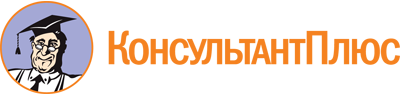 Закон Калужской области от 23.06.2017 N 207-ОЗ
(ред. от 03.07.2023)
"Об Общественной палате Калужской области"
(принят постановлением Законодательного Собрания Калужской области от 15.06.2017 N 438)
(вместе с "Положением о порядке и размерах компенсации члену Общественной палаты Калужской области понесенных за счет собственных средств расходов в связи с осуществлением им полномочий члена Общественной палаты Калужской области")Документ предоставлен КонсультантПлюс

www.consultant.ru

Дата сохранения: 19.11.2023
 23 июня 2017 годаN 207-ОЗСписок изменяющих документов(в ред. Законов Калужской области от 21.09.2017 N 253-ОЗ,от 30.09.2019 N 511-ОЗ, от 09.12.2020 N 35-ОЗ, от 23.04.2021 N 93-ОЗ,от 03.07.2023 N 397-ОЗ)Пп. 3 применяется к правоотношениям, возникшим со дня вступления в силу постановления Законодательного Собрания Калужской области о начале процедуры формирования Общественной палаты Калужской области шестого состава.П. 11 применяется к правоотношениям, возникшим со дня первого заседания Общественной палаты Калужской области шестого состава.П. 13 применяется к правоотношениям, возникшим со дня первого заседания Общественной палаты Калужской области шестого состава.П. 14 применяется к правоотношениям, возникшим со дня первого заседания Общественной палаты Калужской области шестого состава.П. 15 применяется к правоотношениям, возникшим со дня первого заседания Общественной палаты Калужской области шестого состава.Пп. 9.1 применяется к правоотношениям, возникшим со дня первого заседания Общественной палаты Калужской области шестого состава.Ст. 17 применяется к правоотношениям, возникшим со дня первого заседания Общественной палаты Калужской области шестого состава.Ст. 18.1 применяется к правоотношениям, возникшим со дня первого заседания Общественной палаты Калужской области шестого состава.